Idealismo y dialécticaForma dinámica de ver la vida y la realidad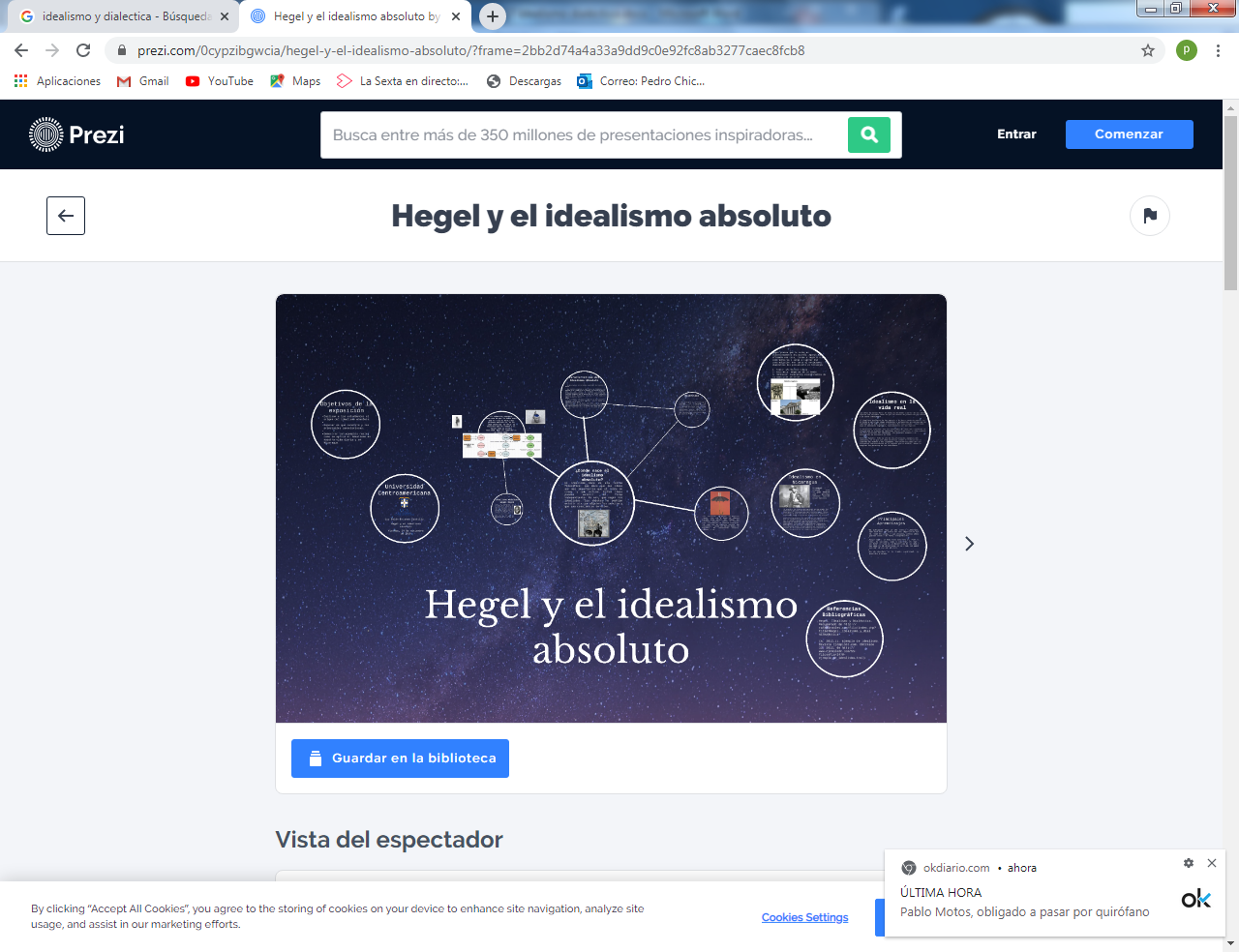     El Idealismo dialéctico es más que un sistema filosófico, un modo de entender la realidad, que va desde la materia a los espíritus, y desde la mente de un hombre que piensa al modo de entender la vida a toda una generación de un pueblo determinado. En el caso de Hegel ese pueblo fue el alemán el cual quedó contaminado con las ideas raciales que laten debajo de la grandeza de los planteamientos que descubren  las obras y las enseñanzas de los idealistas críticos     Con los planteamientos de Kant, la Filosofía convierte a la nación germana en un Centro de atención mundial que va a durar dos siglos. Universidades y Centros de reflexión germanos hacen de observatorios del progreso filosófico. Y la orientación crítica que había suscitado el escondido filósofo de Könisberg, se transforma en idealismo absoluto y total en algunas figuras de renombre universal.  1 Las grandes figuras    De estas figuras cabe destacar la de Fichte, la de ScheIling y la de Hegel. Las tres, cada una a su manera, son las pioneras de tres grandes movimientos idealistas: el idealismo social, el idealismo naturalista, el idealismo dialéctico y total. La síntesis produce el idealismo racial e intelectual que se va ir configurando poco a poco    •    Juan G. Flchte  (1762-1814) Representa el principio de un idealismo relativo y subjetivo, en el que se defiende el poder del pensamiento como riqueza primera del hombre.    Sus obras fueron abundantes, de estilo inflamado, dinámico y convincente. En "Fundamento de toda la doctrina de la Ciencia", en "Fundamentos del Derecho natural" o en el "Sistema moral”, se expresan sus conceptos básicos. En otras más políticas y sociales se sacan las aplicaciones concretas. Sus "Discursos a la nación alemana" esconden los gérmenes del racismo y del nacionalismo germano. Y en la "Doctrina del Estado" se encuentra su concepción radical de la Sociedad, como  instrumento de superación individual inmediata.     Fichte nació en Rammenau (Sajonia) en 1762, de familia humilde. Trabajó en la infancia. Logró con esfuerzos inmensos hacer estudios universitarios y ganó la vida como preceptor de varias familias.   Con ayuda de Goethe, obtuvo una cátedra de Filosofía, en Jena y desde ella escribió violenta y agresivamente a favor de la Revolución en 1794 en Francia. En 1799 fue expulsado de Jena. Siguió escribiendo. Huyó de Berlín en 1806, al llegar las tropas napoleónicas. En 1807 se refugió en Dinamarca.     Envuelto en los movimientos nacionalistas y profesor de la Universidad de Berlín en 1810, participó activamente contra Napoleón hasta su muerte en 1814, contagiado por las fiebres que su esposa había adquirido cuidando a los soldados enfermos.    Fichte fue un gran defensor de la actividad intelectual como base de toda la grandeza. Es reflejo de la actividad del Yo supremo, que engendra al yo pensante que llamamos hombre. Ese yo a su vez se refleja en el no­yo, que es la naturaleza. Afirma que todo existe por el pensamiento. Y por lo tanto todo principio ético se fundamenta en la capacidad de actuar del hombre.     Sus posturas claramente racistas tratan de justificarse argumentalmente en la situación privilegiada de los seres que les toca vivir en momentos de lucha, como los que vive Alemania entera ante la invasión napoleónica. Esa contingencia histórica es la que le hace a Fichte que se apoye en el principio tan coyuntural como una invasión militar pasajera para reforzar su Filosofía y divulgarla envuelto en el patriotismo más violento.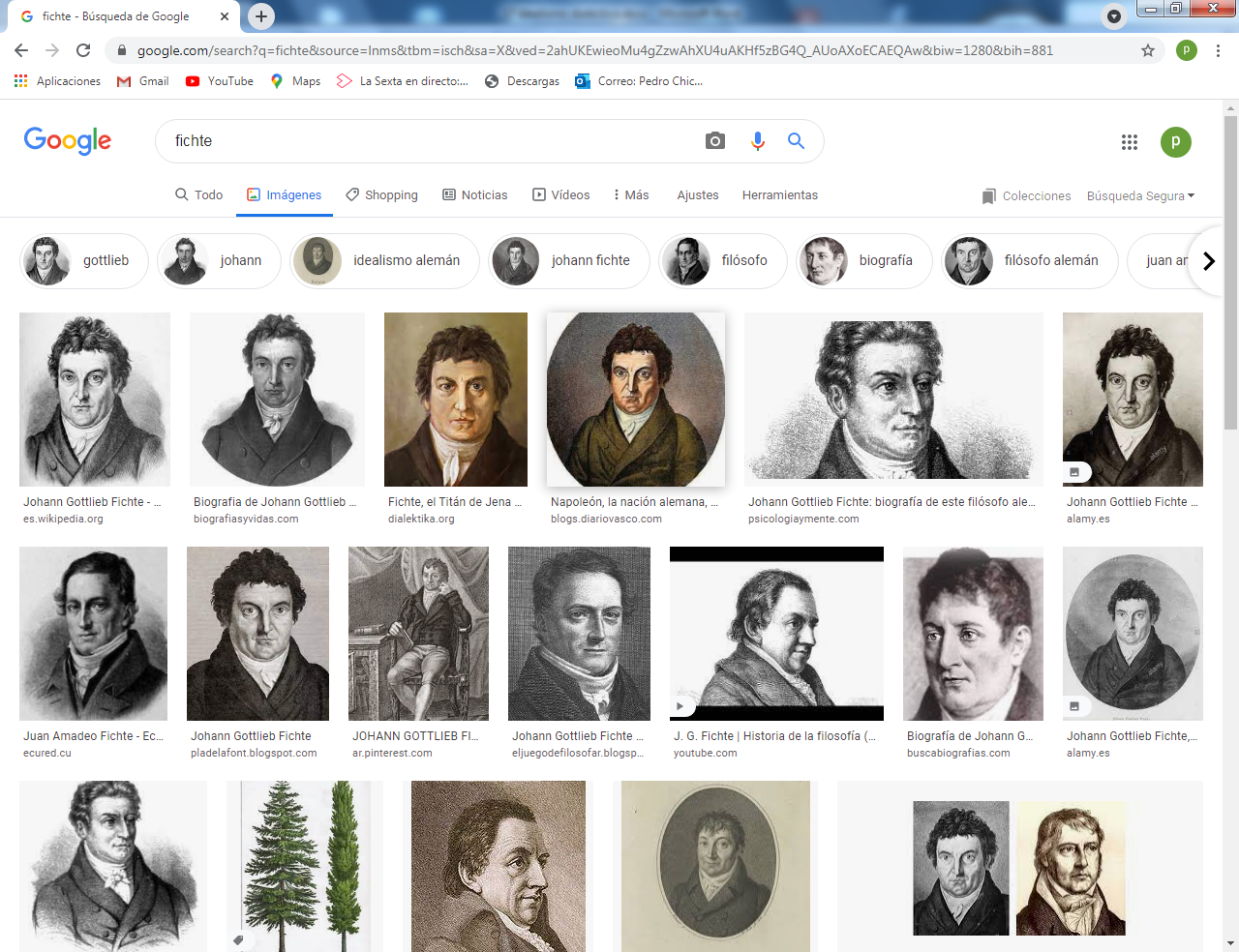 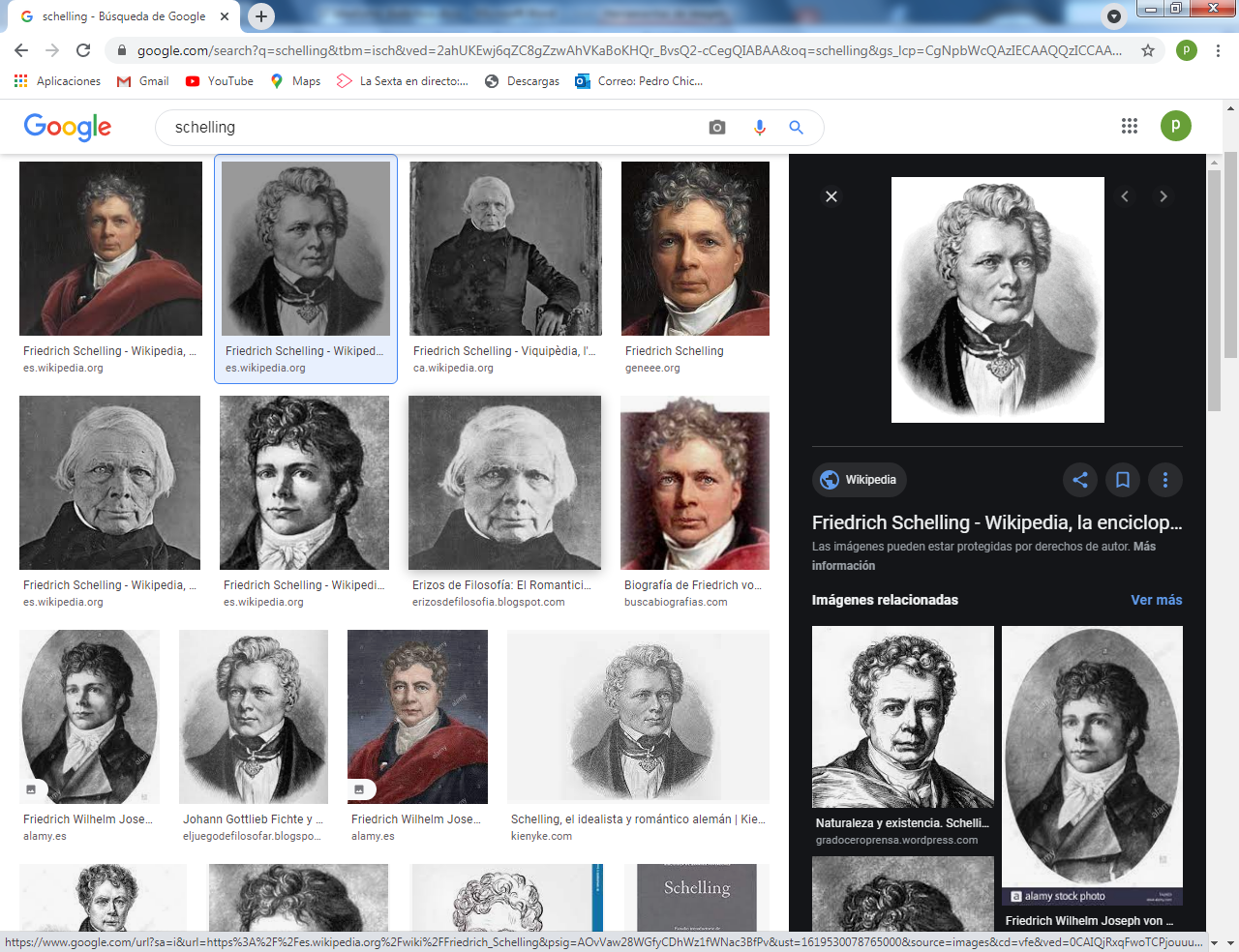 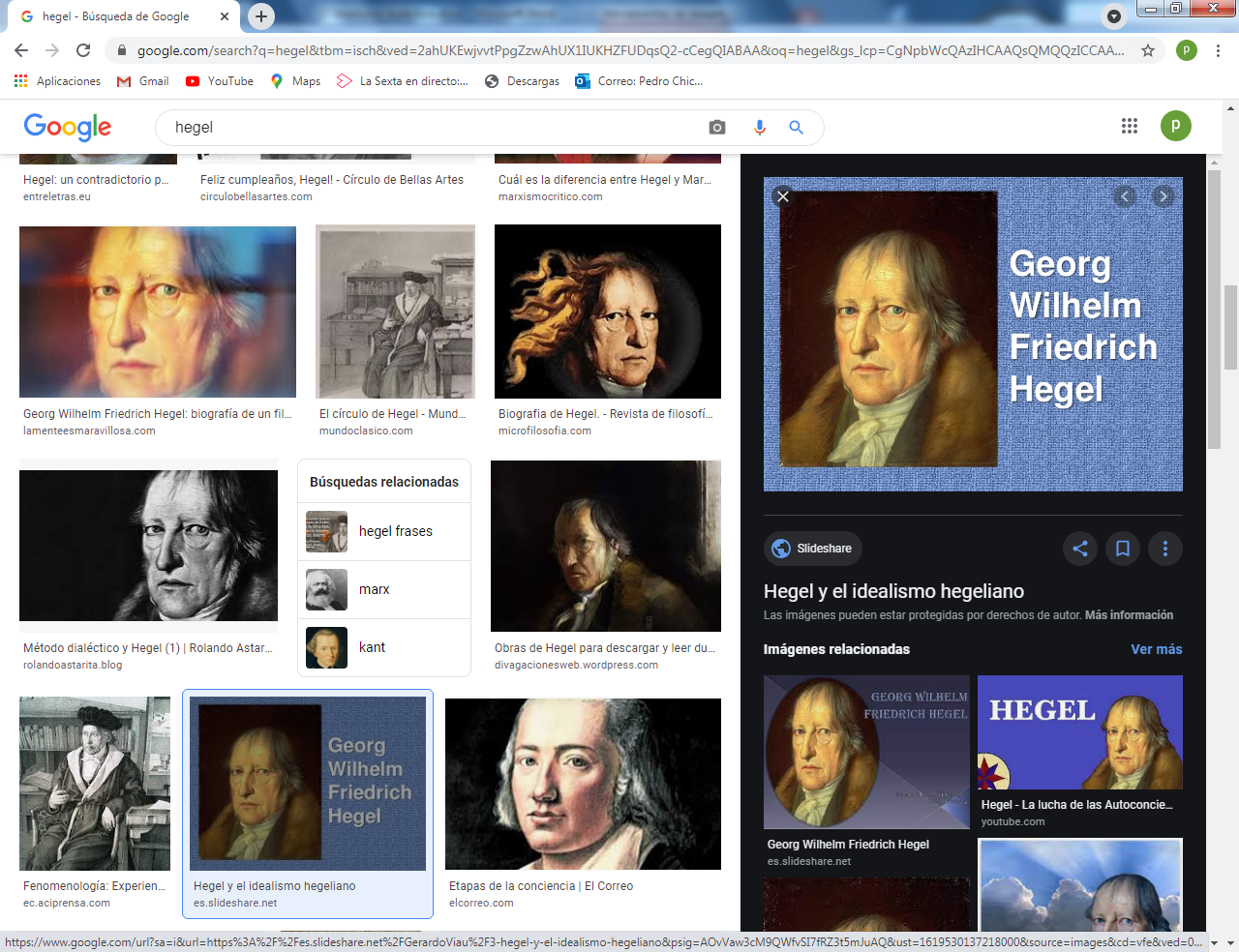 Fichte                              Schelling                      Hegel     •   Federico Guillermo Schelling (1775-1854) Federico Guillermo Schelling nació en 1775. Su padre, pastor protestante, le hizo estudiar con esmero. Terminó con precocidad sus estudios universitarios en Tubinga. En 1795 era ya Doctor en Teología y Profesor en la Universidad de Jena. Rompió relaciones con Fichte, su maestro, y también con Hegel. Varios traslados de Universidad marcan su labor docente: Berlín, Wurbuzgo y otras.   Las polémicas marcaron su existencia, no mostrándose él lo suficientemente generoso  en las criticas personales con sus adversarios.  No es menos prolífico en ideas y en escritos que su maestro Fichte, con quien terminó rompiendo. Sus obras son más brillantes en estilo, aunque no más profundas en contenido. Tal vez la más central sea "Sistema del idealismo trascendental', aunque sus escritos sean numeroso como "Filosofía de la religión", "Ideas para una Filosofía de la naturaleza", "Del alma del mundo" y  'El principio de la Filosofía", etc.   Schelllng es más idealista y menos racista que Fichte. La naturaleza, el no­yo, se presenta ostentosamente ante la mente que es el yo. El yo descubre el mundo como una Epifanía del supremo y creador. Ese Yo absoluto, supremo, divino, es la fuente de toda acción y es quien otorga la vida y es digno de toda veneración, ya que es el origen de toda verdad.   Schelling da mucha importancia a la intuición, al sentimiento estético, a la emoción espiritual como caminos hacia la verdad dinámica y trascendente. Es evidente que el concepto de arte no era simple, sino musical, pictórico, escultórico, ornamental, arquitectónico y acaso también personal  (adornos, gustos, viviendas, jardines…)       Fue docente en Berlín, pero en 1853 se retiró a la docencia privada, para evitar los choques dialécticos con los hegelianos que no le perdonaban sus celos y críticas con el maestro. Falleció al año siguiente, en 1854, después de haber sembrado el panorama ideológico de Alemania de obras, ideas y de diatribas.    Su egregio discípulo, Maximiliano ll de Baviera, le honró con su amistad y promovió el monumento que Munich le erigió y la calle que Berlín le dedicó.     •     Guillermo Hegel (1770-1831) es la gran figura del idealismo absoluto germano y, sin lugar a duda, una de las más grandes e influyentes de todos los tiempos en el terreno de la Filosofía.    Jorge  Guillermo Federico Hegel  nació en Stuttgart en 1770. Era hijo de un modesto funcionario. A los 18 años, terminados los estudios secundarios, se matriculó de Teología en Tubinga, terminando en 1793 y ejerciendo de Preceptor con algunas familias. En 1801 es nombrado a instancias de Schelling, profesor de Ia Universidad de Jena.    En 1811 contrae matrimonio en Nuremberg, donde ha aceptado el cargo de dirigir un Instituto secundario. Son años de intensa actividad intelectual y cuando surgen sus mejores obras. En 1816 es nombrado Profesor de Filosofía de la Universidad de Heidelberg y en 1818 se traslada a la de Berlín. Desde 1822 viajó con frecuencia: Holanda, Francia, Praga. En 1829 fue elegido Rector de la Universidad de Berlín. Siguió publicando sus obras y la fama le acompañó en sus últimos años. Mantuvo relaciones de amistad con grandes pensadores como V. Cousin o Goethe.    Murió el 14 de Noviembre de 1831, en una afección del cólera, mereciendo homenajes póstumos grandiosos y solemnes. Su vida fue aumentando su prestigio filosófico; pero, después de su muerte, sus seguidores se organizaron en círculos diversos que hicieron más gigantesca su personalidad y su influencia.    Sus obras, sistemáticas, profundas, eruditas, verdaderamente grandiosas, son monumentos del ingenio y del genio de Hegel.  Destacan por su influencia "La fenomenología del Espírítu",  "La ciencia de la lógica" y "La Enciclopedia de las ciencias filosóficas", las más amplias erudita y grandiosa salidas de su pluma.    Pero otras muchas reflejan su mente genial: "Propedéutica filosófica", "Lecciones sobre laFilosofía de la Historia", "Líneas fundamentales de la Filosofía del Derecho", "Escritos  teológicos", etc.  ++ Su punto de partida es la identidad entre realidad y espíritu, entre materia e idea, entre la lógica y la física. El factor que orienta de todo es la idea pura. Ella es la realidad   ++  Su método es dialéctico. Todo se halla en movimiento, en autoconstrucción, mediante un proceso triádico irreversible. De una tesis se salta a una antítesis, para llegar a una síntesis que vuelve a resultar tesis. Es lo mismo que hablar de posición, oposición, superación. De los positivo, lo negativo y los neutro, de la afirmación, a la negación, y luego a la realización. La Enciclopedia de las ciencias filosóficas es una genial pirámide del ser y del saber, en donde toda realidad se sitúa en la triple formula del ser aparente, del no ser y, del ser real.      Siempre Hegel habla de los momentos del imposible, del posible y del real.     En cada uno de ellos sería válida de lógica aristotélica, salvo en el tercero, en el final que ya es aceptable la lógica nueva, lógica de la realidad, la cual él reclama y describe como dinámica, dialéctica, vital, y que es la que él defiende como valiosa en filosofía.   ++   Con esta dialéctica, y teniendo en cuenta que todo procede de la idea, todo Io existente esdinámico y armónico.      La idea en Si, da el Concepto, es decir la Lógica tradicional.      La idea fuera de sí, da el Objeto, es decir, la Naturaleza cognoscible.      La idea por sí, da el Espíritu, es decir la Realidad.      La lógica se abre en arte, religión y filosofía.      La naturaleza se abre en mecánica, en física yen orgánica.     Y en esa forma triádica se puede entender la idea y hablar de todo lo demás:  derecho, arte, religiones, naturaleza, historia, vida, etc.  Por ejemplo, el espíritu se desenvuelve en subjetivo (alma, conciencia, mente), en objetivo (derecho, moral, ética), y en absoluto (individuo, estado, paraíso)     La dialéctica es esencialmente lucha. Llega Hegel a pensar que, desde Heráclito, que hizode la guerra el alma de todas las cosas, la Filosofía se apartó de su camino. Sólo es admisible el movimiento, la acción, la tensión. Y Hegel se siente restaurador del camino correcto para filosofar: no es la reflexión, sino el análisis de la realidad desde dentro.    En las creencias, en las artes, en los grupos y en estamentos sociales, en etapas históricas, en actitudes culturales, y en muchas cosas más, la tensión es la fuerza y la vida, mientras que la contemplación de lo estático conduce a la esterilidad.    Desde esta perspectiva, Hegel todo lo diviniza  (panteísmo), todo lo convierte en Lógica (panlogismo), todo lo moviliza (pan-dinamismo). Y todo lo hace infinito, divino, racional, o mejor  ideal; todo es devenir. Los momentos contrarios tienden a identificarse. El deber ser y el ser coinciden.    La vida es que todo se halle fuera de su centro de gravedad, alienado, alejado, desajustado, sin que sea posible llegar a la estabilidad. Esta es la vida. La influencia de Hegel fue gigantesca. Con el sistema que él origina, todo va encontrar irremediable explicación: racismo, lucha de clases, violencia, ateísmo, etc. Todos pretenden apoyarse en la nueva metodología filosófica promocionada por Hegel. Bauer, Marx, Nietsche, Straus, Feuerbach, etc. Cada autor hegeliano seguirá su camino. Pero en el método dinámico todos coincidirán en el movimiento como esencia de todo ser, no en cuanto cualidad, sino en cuanto esencia y realidad.2   Los primeros hegelianos   "EI espíritu que piensa la historia mundial, después de haberse liberado de los espíritus particulares y de su propia mundanidad, aprende su propia universalidad concreta y se eleva al conocimiento de Espíritu absoluto, como verdad eternamente real en la que la razón docta es libre para SÍ, mientras que Ia necesidad, la naturaleza y la historia sólo son instrumentos de la Revelación del espíritu".  Hegel. Enciclopedia de las Ciencias Filosóficas    La influencia del idealismo absoluto concebido y difundido por Hegel, y por los demás idealistas germanos, provocó un verdadero movimiento de originalidad y de dinámica filosófica. Personajes tan diferentes como Hitler y Mussolini, entendieron la dialéctica como una forma de lucha concreta y suscitaron movimientos y actitudes filosóficas de  importancia universal. Pero esa visión dialéctica, dinámica de la Filosofía, es el camino.     Casi podemos decir que no se puede entender la historia del Siglo XX sin comprenderlo que esta actitud hegeliana, dialéctica e idealista y dinámica, significa cultura y filosofía.     Pocas veces en la trayectoria del pensamiento humano se han producido tan inmediatas repercusiones con u cambio de estrategia tan general. De ahí su resonancia en el mundo de los pensadores     +  Muchos vieron la lucha como el destino irremediable de los hombres y trataron de participar en ellas en todos los niveles para no quedar marginados.    + Otros volvieron los ojos hacia el cambio y el movimiento como la última explicación de todo, lo que acontece en la vida y terminaron de romper plenamente con todo atisbo de metafísica.     +  No faltó quien llevó los principios a sus últimas consecuencias y sacrificó la misma paz y Ia vida a los deseos míticos de un superhombre orgulloso de su capacidad operativa y de su fuerza vital.   El idealismo germano fue una llamarada de espiritualidad que no llegó a trascendencia. Fue una proclama de esperanza que se quedo en simple especulación. Fue un camino de inmanencia que se quedó en su primer estadio que era la simple ruptura con la inmaterialidad. El movimiento que se genera en torno a la figura y a las ideas de Hegel fue enormemente fecundo. Pocos pensadores han tenido la virtud de estimular, con adhesiones con rechazos, con interpretaciones y con desarrollo, como lo hizo Hegel ya en la última etapa    Más que hablar de escuela hegeliana hay que hablar de actitud dialéctica, entendiendo por tal el conjunto de reacciones positivas y negativas que se genera en torno sus planteamientos idealistas, panteístas y antropológicos. No en vano el genio de Hegel estructuró, con una erudición deslumbrante, el último gran sistema de la Filosofía occidental. Su intuición gigantesca deslumbró de tal forma, que nadie pudo quedarse indiferente ya ante ella, o para seguirla con docilidad o para combatirla con virulencia, La ideología de Hegel se hizo en sus últimos días mortales: fue ocasión de sorpresa y, a poco de fallecer el gran maestro, fue estímulo para la acción.   Entre todas las obras de Hegel tal vez fue su "Fenomenología del espíritu" la que más constituyó el foco de atención de los hombres de la segunda mitad del XIX y de los comienzos del XX. Quedaban tan perfectamente estructurados los vínculos entre materia y espíritu, entre realidad e idealidad, entre lo objetivo y lo subjetivo, que resultaba imposible sustraerse a la tentación de aplicaciones concretas y audaces, pero en todo caso ineludibles.   Por otra parte, la vocación de universalidad, que se halla escondida en la dialéctica hegeliana y en la temática fundamental que aborda, se convertiría durante décadas en desafío de los grandes pensadores, participaran o no en la trayectoria metafísica de los siglos pasados.    Con Hegel la Filosofía comienza a ser otra cosa. Y los seguidores de Hegel se expresan con fórmulas muy dispares, ya que no se trata de discípulos dóciles sino de figuras tan geniales como el maestro y que llegan incluso a tener más renombre que el iniciador del movimiento.    Por eso es correcto afirmar que la línea hegeliana, más que sistema, es estilo de pensamiento. Sus ideas, más que programas, se convierten en plataformas de construcción nueva.  Tras la muerte de Hegel, sus seguidores se dividieron en dos campos principales  y contrarios. Los hegelianos de derecha, discípulos directos de Hegel en la Universidad de Berlín, defendieron la ortodoxia evangélica y el conservadurismo político de la restauración de los sistemas monárquicos que surgieron después de las guerras napoleónicas  Los de izquierda vinieron a ser llamados jóvenes hegelianos e interpretaron a Hegel en un sentido revolucionario, lo que los llevó a atenerse al ateísmo en la religión y a la democracia liberal en la política.    Entre los hegelianos de izquierda se cuenta a Bruno Bauer, Ludwig  Feuerbach, David Friedrich Strauss, Max Stirner y el más famoso, Karl Marx. Los múltiples cismas en esta facción llevaron finalmente a la variedad anarquista del egoísmo de Stirner y a la versión marxista del comunismo.  En el siglo XX, la filosofía de Hegel tuvo un gran renacimiento. Esto se debió en parte a que fue redescubierto y revaluado como progenitor filosófico del marxismo por marxistas de orientación filosófica, en parte a un resurgimiento de la perspectiva histórica que Hegel aportó a todo, y en parte al creciente reconocimiento de la importancia de su método dialéctico. Algunas figuras que se relacionan con este renacimiento son Herbert  Marcuse, Theodor Adorno, Ernst Bloch, Alexandre Kojève y Gotthard Günther.  El renacimiento de Hegel también puso de relieve la importancia de sus primeras obras, es decir, las publicadas antes de la Fenomenología del espíritu. Los estudiosos no están de acuerdo si filósofos contemporáneos como Wilfrid Sellars, John McDowell, Robert Brandom y Slavoj  Žižek deberían ser considerados neo-hegelianos.​  •  Bruno Bauer (1809-1882.  Fue un filósofo y teólogo alemán. En 1834 comenzó a enseñar en Berlín. En 1836, durante sus primeros días como tutor, Bruno Bauer impartió clases a un todavía adolescente Karl Marx. Marx después se tornó contra Bauer en dos libros, La sagrada familia y La ideología alemana, en este último lo apodó San Bruno. Una generación después, fue mentor de un adolescente: Friedrich Nietzsche, pero cuando Nietzsche abrazó la filosofía de Schopenhauer, el también conocido anti-hegeliano, también abandonó a Bruno Bauer.    En 1838 publicó su Kritische Darstellung der Religion des Alten Testaments  (Presentación crítica de la religión del Antiguo Testamento en 2 volúmenes), los cuales muestran que a esa fecha seguía fiel a la derecha hegeliana. Muy pronto su opinión sufrió un gran cambio, y en dos trabajos, uno sobre el cuarto evangelio, y otro sobre los sinópticos, como también en Herr Hengstenberg, kritische Briefe über den Gegensatz des Gesetzes und des Evangeliums (El Sr. Hengstenberg, cartas críticas sobre la oposición de la Ley y el Evangelio), anunció su completo rechazo de su temprana ortodoxia.    Algunos trabajos de crítica que escribió son: una crítica de los evangelios y la historia de su origen, un libro sobre las acciones de los apóstoles, y una crítica de las cartas de Pablo. Dentro de las aportaciones de Bruno Bauer, se encuentra un profundo análisis de la literatura cristiana del siglo I. Él creía que muchos temas centrales del Nuevo Testamento, especialmente los que eran opuestos al Antiguo Testamento, podían ser encontrados con una relativa facilidad en la literatura greco-romana del siglo I.    En 1839 se trasladó a la universidad de Bonn. En 1842 fue suspendido de su cátedra debido a sus tesis religiosas radicales. Bauer se retiró por el resto de su vida a Rixdorf, hoy ubicado en la comuna de Neukölin en Berlín, donde se ocupó de la historia y la política.    Su último libro, Cristo y los césares (1877), muestra cómo el judaísmo se introdujo en Roma durante la época de los Macabeos, e incrementó su población e influencia en Roma desde entonces. Asegura que la influencia judía en Roma es mucho más grande de lo que los historiadores creen.     De acuerdo con Bauer, Julio César buscó interpretar su propia vida como una historia de milagro oriental, y Augusto completó este trabajo comisionando a Virgilio para escribir la Eneida, haciendo de César el descendiente de Venus y pariente de los troyanos, para justificar de esta forma la conquista romana de Grecia y dar a Roma una historia más antigua y prestigiosa.    •    Ludwig Feuerbach, (1804-1872) Fue pensador germano que llevó el mensaje hegeliano al materialismo y al ateísmo más radical. Es considerado el padre intelectual del humanismo ateo contemporáneo, también denominado ateísmo antropológico. Para él la inmortalidad es una creación humana y constituye el germen básico de la antropología de la religión.   El materialismo crítico de Feuerbach tendría un efecto profundo tanto en el pensamiento de Richard Wagner,​ Max Stirner y Bakunin, como en las teorías de Marx y Engels y, en general, en todo el denominado materialismo histórico   Mientras se consideró discípulo de Hegel, aplicó con firmeza la defensa de su filosofía. En 1835, habiendo muerto su maestro en la epidemia de cólera cuatro años antes, hizo una ardiente defensa de la posición de Hegel, ante el ataque de uno de sus críticos. 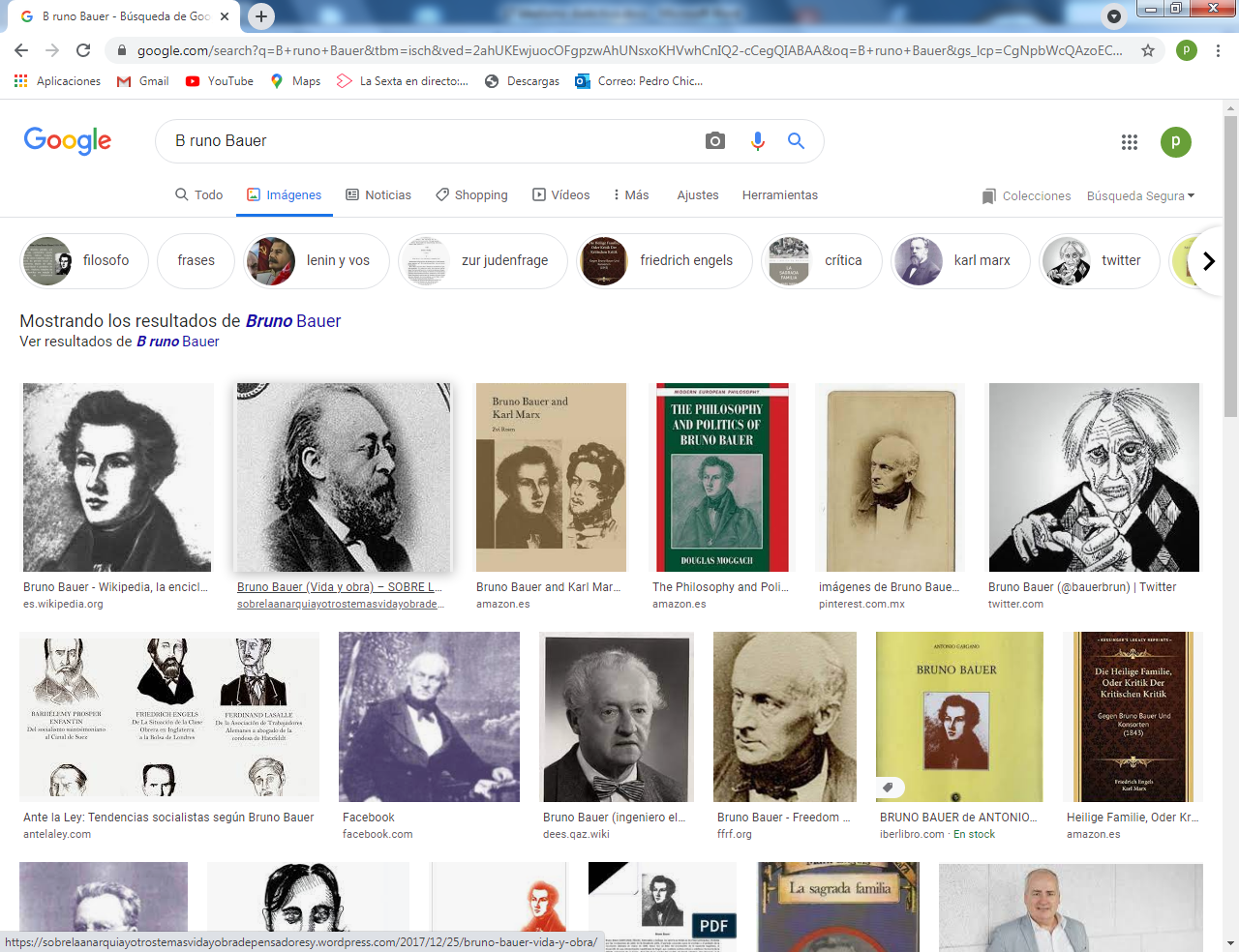 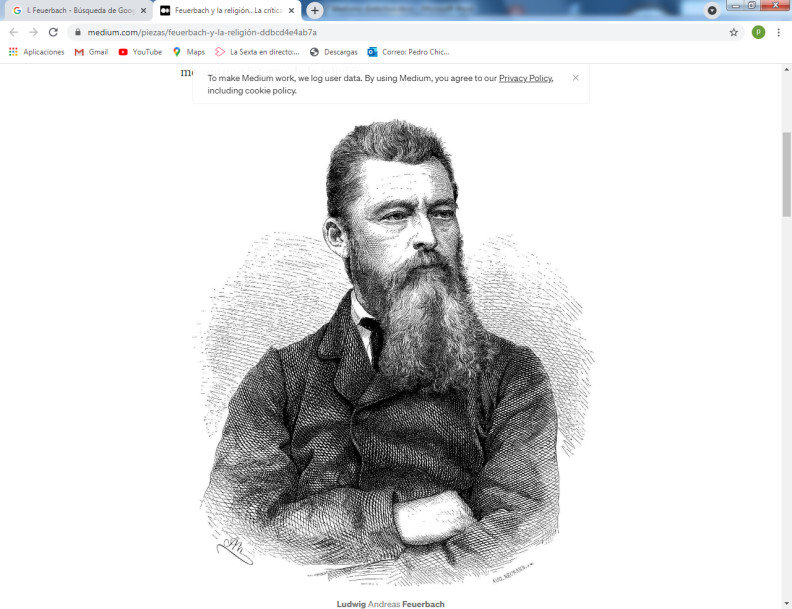             Bruno Bauer                  Ludwig. Feuerbach   En 1839, inició el mismo Feuerbach la actitud crítica contra el autor de la "Fenomenología del espíritu". Y desde la publicación en 1841 de "La esencia del cristianismo", su posición sería englobada en la de los hegelianos de izquierda. Eran discípulos directos o indirectos que criticaban ideas como la convicción hegeliana de la unidad entre la religión cristiana producto de la revelación y de la filosofía.    Los hegelianos antiguos o adeptos más ortodoxos realizaron un importante trabajo en el orden histórico, en especial, en el de la historia de la filosofía; los jóvenes hegelianos de izquierda dieron fuerza e impulso a una progresiva aplicación de la doctrina al orden político.    Sin estrictos compromisos cerradamente ideológicos, Feuerbach perseguía la "realización" de las ideas hegelianas. Feuerbach no quiere explicar de modo especulativo toda la realidad a partir de lo inmaterial, Dios o la Idea o el espíritu puro; aspira a comprender la situación concreta de los seres humanos y de la totalidad de las cosas de un modo sensualista. Da preeminencia a la percepción y los sentidos, sobre el pensamiento. En su obra sobre la naturaleza del cristianismo, intenta mostrar verdades que a su juicio se hallan en la religión bajo presupuestos falsos. Dirá taxativamente: "El secreto de la teología es la antropología". La disciplina antropológica debe ser la negación de la filosofía idealista.   En el año 1841, Feuerbach publica "La esencia del cristianismo", obra con la que su autor se convertirá en un referente para la izquierda hegeliana representada por el teólogo David Strauss, quien en su obra "La vida de Jesús" consideraba que los evangelios eran relatos míticos. Su carácter crítico sobre la religión no le permitió ejercer la docencia hasta la revolución de 1848, cuando, reclamado por sus alumnos de Heidelberg, profesó durante un semestre su teoría de la religión. Feuerbach se convirtió en el maestro del pensamiento de los jóvenes hegelianos. Sobre todo tuvo influencia en Marx y Engels, aunque estos, posteriormente, se deslindarían de su materialismo en obras como las "Tesis sobre Feuerbach" (1845) y "La ideología alemana" (1846) de Marx.    Entre sus obras destacan "Pensamientos sobre la muerte y la inmortalidad" (1830), donde niega la existencia de Dios y de otra vida, "Crítica de la filosofía de Hegel" (1839), "La esencia del cristianismo" (1841) y "Principios fundamentales de la filosofía del futuro" (1843). En 1870 se afilió al Partido Socialdemócrata de Alemania (SPD). Murió en 1872 en Rechenberg, cerca de Núremberg (Alemania).    La filosofía de Feuerbach se inicia en discusión abierta con la teología. A diferencia de Hegel, entenderá que la filosofía es completamente independiente de la religión; la filosofía tiene como tarea criticar la religión y no fundamentarla. En el centro y como eje de su pensamiento instala al ser humano y por lo tanto a la antropología. Es heredero de la tradición humanista. Revitalizando y ampliando el pensamiento de Jenófanes, sostiene Feuerbach que los anhelos y las pretensiones e ideas religiosas son una característica específica del ser humano, por lo que la religión quedaría inscrita en la antropología para ser entendida.    •   David Friedrich Strauss (1808-1874). Fue un teólogo y filósofo alemán. Discípulo de Georg Wilhelm Friedrich Hegel y Ferdinand Christian Baur, contribuyó, desde el racionalismo alemán tardío, al movimiento de la antigua búsqueda del Jesús histórico iniciado por Hermann Samuel Reimarus.     En su obra más importante, Das Leben Jesu, kritisch bearbeitet  ("La vida de Jesús, crítica- mente elaborada", 1835-1836), plantea la idea de que los evangelios son relatos míticos, al contener elementos que no pueden explicarse racionalmente. Pero no surgen desde la necesidad de falsificación, como exponía Reimarus, sino para expresar desde una mentalidad pre-científica y prefilosófica, ideas teológicas en estilo narrativo. Por tanto, han de considerarse libros de teología y de fe, sin ningún valor histórico.     Esta mitificación aparece ya en los evangelios sinópticos más antiguos, que según Strauss son los de Mateo y Lucas, y también en el de Marcos que, según él, es un resumen de los dos anteriores. La hipótesis de que Marcos es resumen de Mateo y Lucas, será desechada en 1838, planteándose a partir de entonces la teoría de las dos fuentes. El fenómeno de mitificación, según Strauss, es máximo en el Evangelio según Juan, que a partir de las aportaciones de Strauss es rechazado como fuente de acceso al Jesús histórico.    Strauss retornó a la teología en 1862, cuando publica su biografía de H. S. Reimarus. Dos años después, en 1864, publica su "La vida de Jesús para el pueblo alemán" (Das Leben Jesu für das deutsche Volk bearbeitet). Esta obra no consigue producir un efecto comparable a su primer libro, pero a cambio obtuvo una gran cantidad de respuestas críticas, que Strauss respondió en su panfleto Die Halben und die Ganzen, dirigido especialmente en contra de Daniel Schenkel y de Ernst Wilhelm Hengstenberg. Su libro "El cristo de la creencia y el Jesús de la Historia" (Der Christus des Glaubens und der Jesus der Geschichte, 1865) es una crítica severa a las lecturas de Schleiermacher sobre la vida de Jesús de Nazaret, que habían sido publicadas recientemente. Desde 1865 a 1872, Strauss vivió en Darmstadt, y en 1870 publicó sus lecturas sobre Voltaire.       •   Johann Kaspar Schmidt (1806-1856). Más conocido como Max Stirner, fue un filósofo alemán conocido principalmente por su obra El único y su propiedad (un libro que expone una ontología y filosofía del egoísmo), publicada por primera vez en 1845 en Leipzig y que desde entonces apareció en numerosas ediciones y traducciones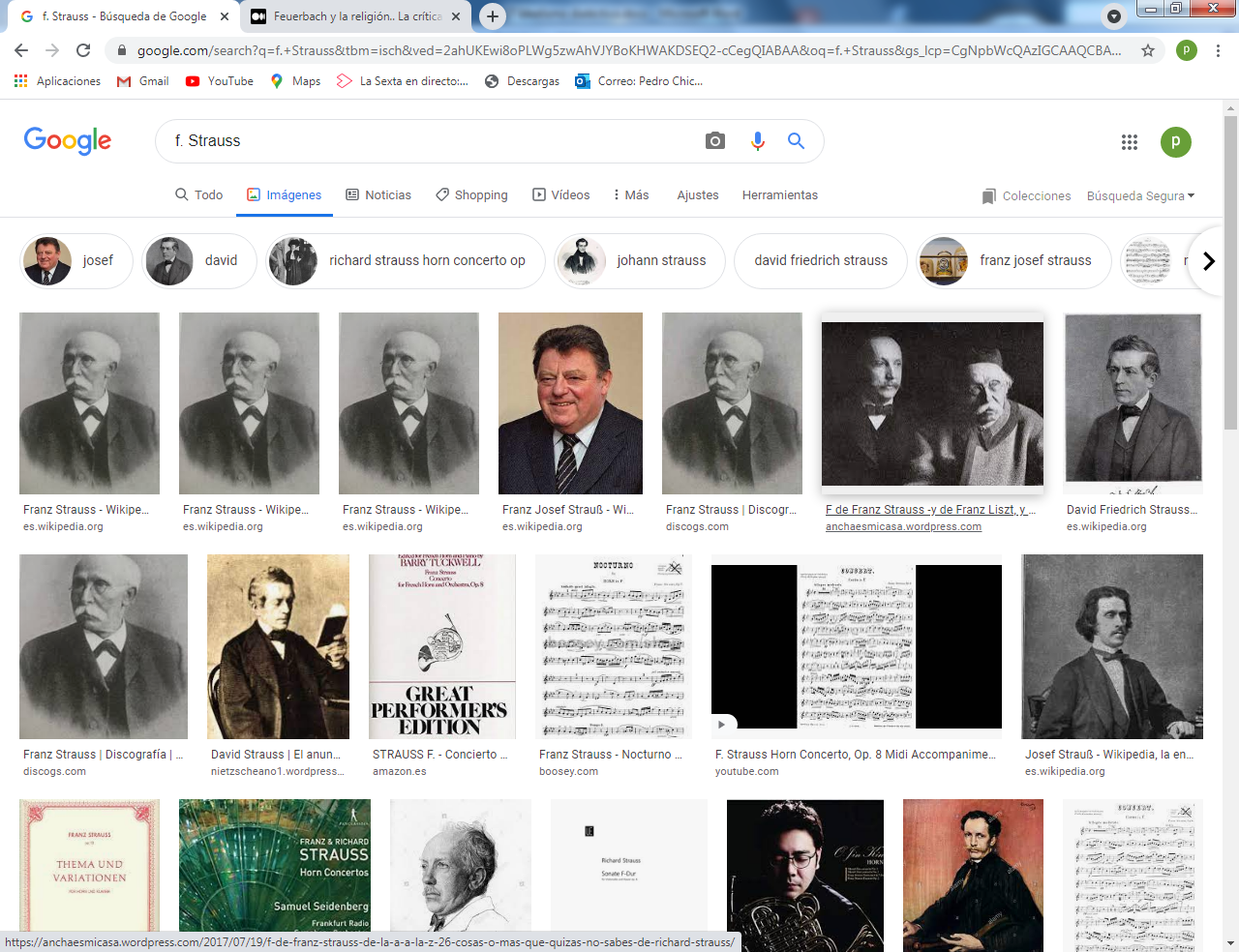 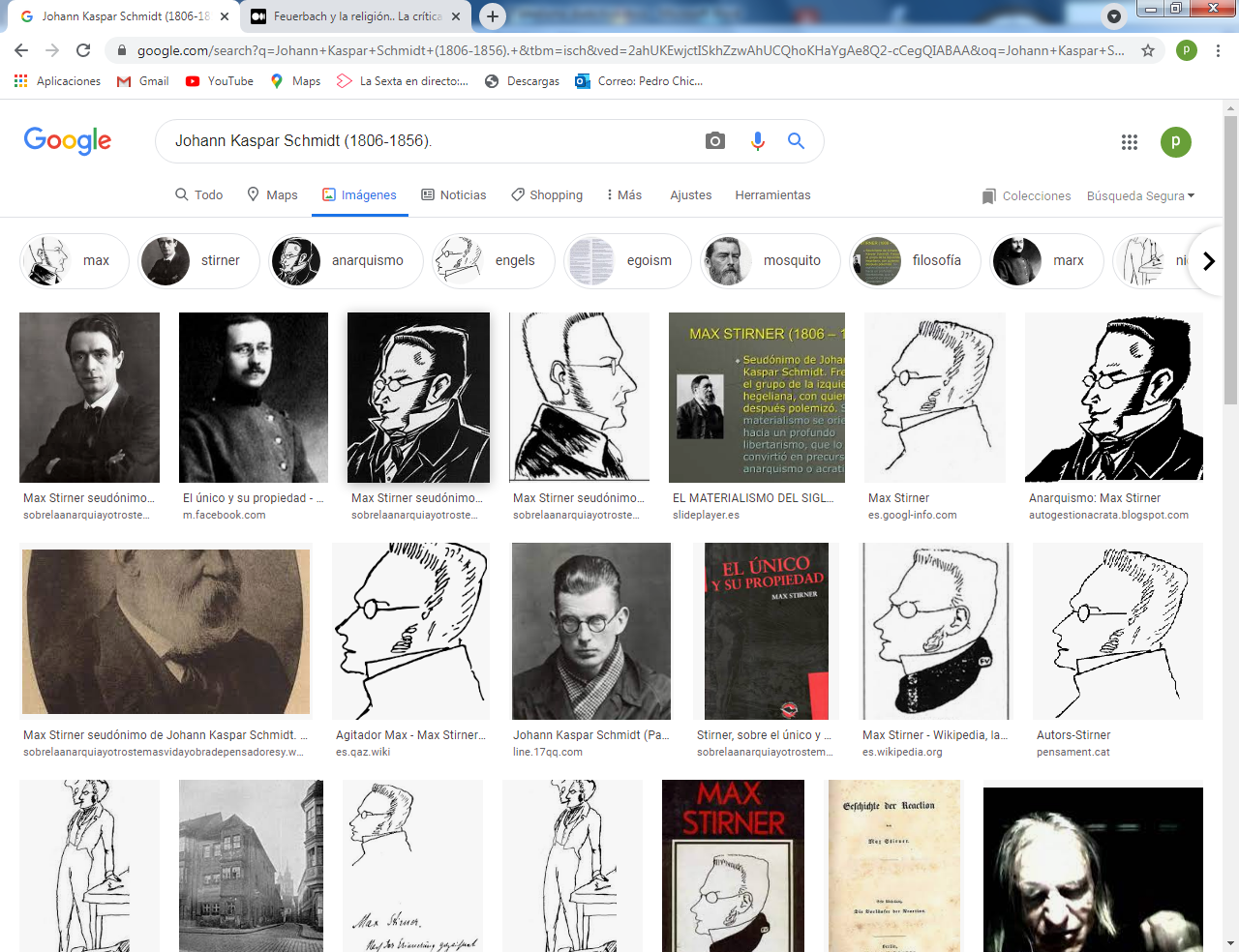 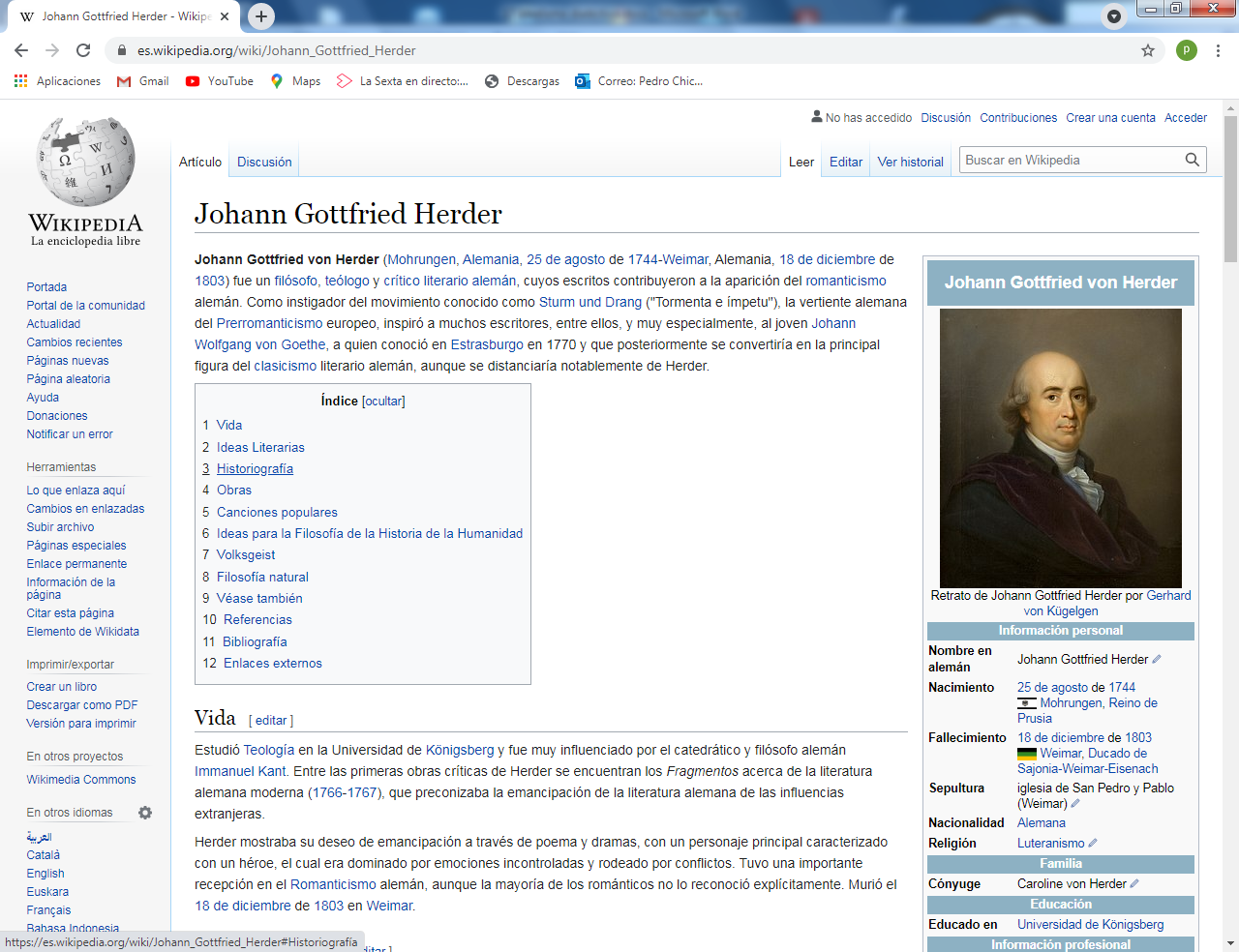 D.F. Strauss    ,       J. Schmit           y    J.G Herder​   Stirner no dejó mucha obra escrita, pues como pensador pasó casi desapercibido durante su vida. Su obra no recibió mayor atención más que durante un efímero momento al publicar !El único y su propiedad!. No manifestó formar parte o fundar alguna filosofía o ideología durante su vida, aunque su formación y entorno intelectual fueron marcadamente hegelianos. Sin embargo, luego de su muerte a menudo ha sido visto como uno de los precursores del nihilismo, el existencialismo, la teoría psicoanalítica, la filosofía posmoderna, la anarquía post-izquierda, el anarquismo individualista,​ ​la extrema derecha y el proto-fascismo.  3. Los otros dialécticos hegelianos  El contexto que Hegel encuentra y desde el que hay que juzgar la acción, es el entusiasmo que han planteado las ideas de Kant, tan novedosas y tan conmovedoras para los espíritus que quieren superarla rutina de las tradiciones empiristas y racionalistas.   • J.G. Herder (1744-1833).  Su nombres es Johann Gottfried von Herder. Fue un filósofo,  teólogo y crítico, cuyos escritos contribuyeron a la aparición del romanticismo alemán. Como instigador del movimiento conocido como Sturm und Drang ("Tormenta e ímpetu"), la vertiente alemana del Prerromanticismo europeo. Inspiró a muchos escritores, entre ellos, y muy especialmente, al joven Johann Wolfgang von Goethe, a quien conoció en Estrasburgo en 1770 y que posteriormente se convertiría en la principal figura del clasicismo literario alemán, aunque se distanciaría notablemente de HerderTrato de completar a Kant, recordando que la historia de los hombres tiene verdadera influencia en su vida. Pero supera a Kant, analítico, por la idea de Hegel, que es dialéctico. En su obra "Ideas para una Filosofía de la historia de la humanidad', insiste en que no todo es idea configurada en la mente lo que importa, sino que hay también hechos concretos y reales, independientes de nuestro mismo yo.  Herder fue un impulsor propicio una ruptura de lo tradicional. Y para él la razón viva y la vida de la naturaleza era la verdad del sujeto, consiguiendo un nueva connotación. en ello nos muestra la vida pasada como algo oscuro pero creador y a la naturaleza como algo inquietante y angustiante (actividad de la vida humana). Herder se opone a la idea ilustrada de la razón, porque el hombre es un organismo completo y no se le puede fragmentar.   Su obra más importante, los cuatro volúmenes del estudio "Ideas para una filosofía de la historia de la humanidad" (1784-1791), en la que intenta demostrar que la naturaleza y la historia humana obedecen a las mismas leyes y que, con el tiempo, las fuerzas humanas antagónicas se reconciliarán. Aunque inacabado, este tratado encarna la mayoría de las ideas de Herder y ha quedado como su contribución más importante a la filosofía.   Destaca también su Ensayo sobre el origen de la lengua (1770, publicado en 1772), escrito como respuesta a una pregunta planteada por la Academia de las Ciencias de Berlín, la cual finalmente premió y publicó la obra. En ella, Herder aborda el origen de la lengua desde un punto de vista antropológico, rechazando la teoría del origen divino de ésta según Johann Peter Süßmilch. Así, Herder explica el surgimiento del lenguaje como un acto inherente al ser humano en cuanto animal racional y desprovisto por tanto de los instintos unívocos propios de los animales. Insiste en que el hombre necesita comunicarse para poder sobrevivir y autoafirmarse como especie en el mundo.  No se debe olvidar que la inmensa influencia de Hegel por una parte y las ideas sociales de Fichter, que plantaron las raíces de lo que más adelante será el camino más hegeliano y político de los violentos como los fundadores del fascismo y del nazismo.Dependieron de la dinámica hegeliana, pero se desviaron por el camino de la desesperación vital y en parte por determinismo y el fatalismo de la visión dialéctica de la vida y de la realidad humana.  Podemos recordar dos especialmente significativas•   Arturo Schopenhauer (1788.1860). Es otra de las figuras significativa da la reacción anti- idealista, aunque su influencia en vida quedó muy amortiguada por su pesimismo y su falta de éxito docente. Nació en Danzing en 1788. Su familia, de comerciantes desahogados, le hizo posible una educación esmerada en varios lugares y países. Diversas desgracias familiares, entre las que se  cuenta el suicidio de su padre, amargaron su espíritu y tiñó de  pesimismo toda su obra escrita. El negativismo que envuelve su persona se refleja constantemente en sus obras escritas,   más que en desahogos con planteamientos negativos. En 1848, después de los movimientos  revolucionarios, comenzó a adquirir cierto prestigio en los ámbitos intelectuales. Murió en 1860, siendo ya conocido y discutido por todos los que leían con desconcierto o con curiosidad sus obras.Entre los pensadores que, más que combatió trató de interpretar y también rectificar estuvo el pensamiento hegeliano. Sus libros son más profundos que brillantes. Destaca entre ellos "El mundo como voluntad de representación  o también "La cuádruple raíz del principio de la razón suficiente".   El pesimismo de Schopanhauer es su nota más significativa. El mundo presente es se halla en la fase de negación. No salta al realismo triunfalista, por estar deteriorado por la conciencia humana que tiende al mal, al sufrimiento, a la ruina. Sólo a través del arte y de la intuición podemos escapar del dolor. Pero solo parcialmente, pues el sufrimiento es connatural al hombre y no se liberará nunca de él.  Schopenhauer es pesimista por convicción ideológica, no por reacción afectiva. Sus conceptos son mentales y quedan encerrados en la idea de angustia esencial, no en depresión afectiva. El mundo es representación que formula nuestra mismamente. Y lo consigue por el deseo radical de vivir que hay en el hombre. Es ese deseo el origen de todos los males, desgracias y problemas.  La voluntad es el impulso a asumir la vida tal como es. A través del arte, de modo provisional, y de la ascesis, que equivale a una resignación trascendental, el hombre puede escapar de su situación de sufrimiento. Entonces puede llegar a la indiferencia y no al pesimismo, al éxtasis y no al suicidio, a la ética y no a la pragmática.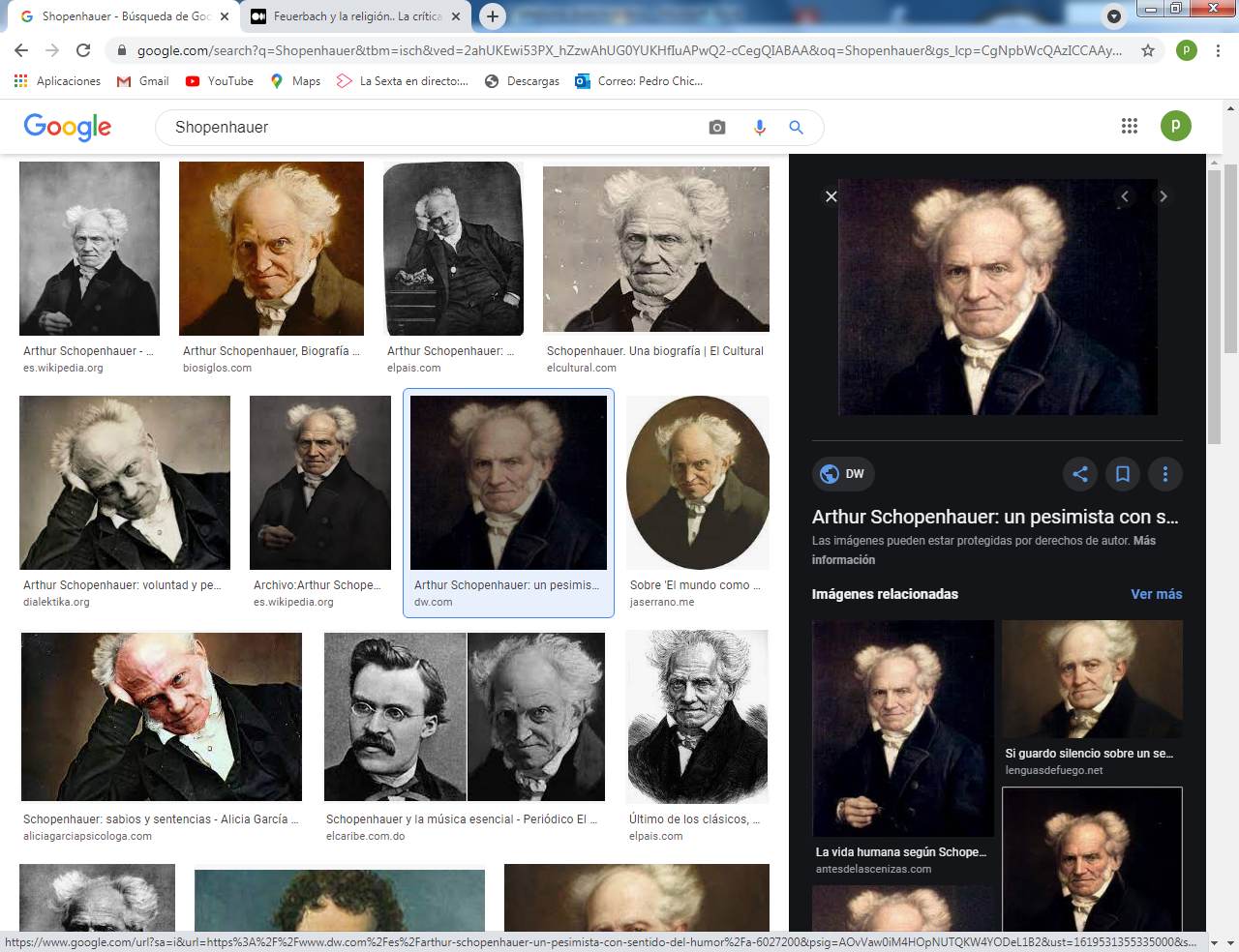 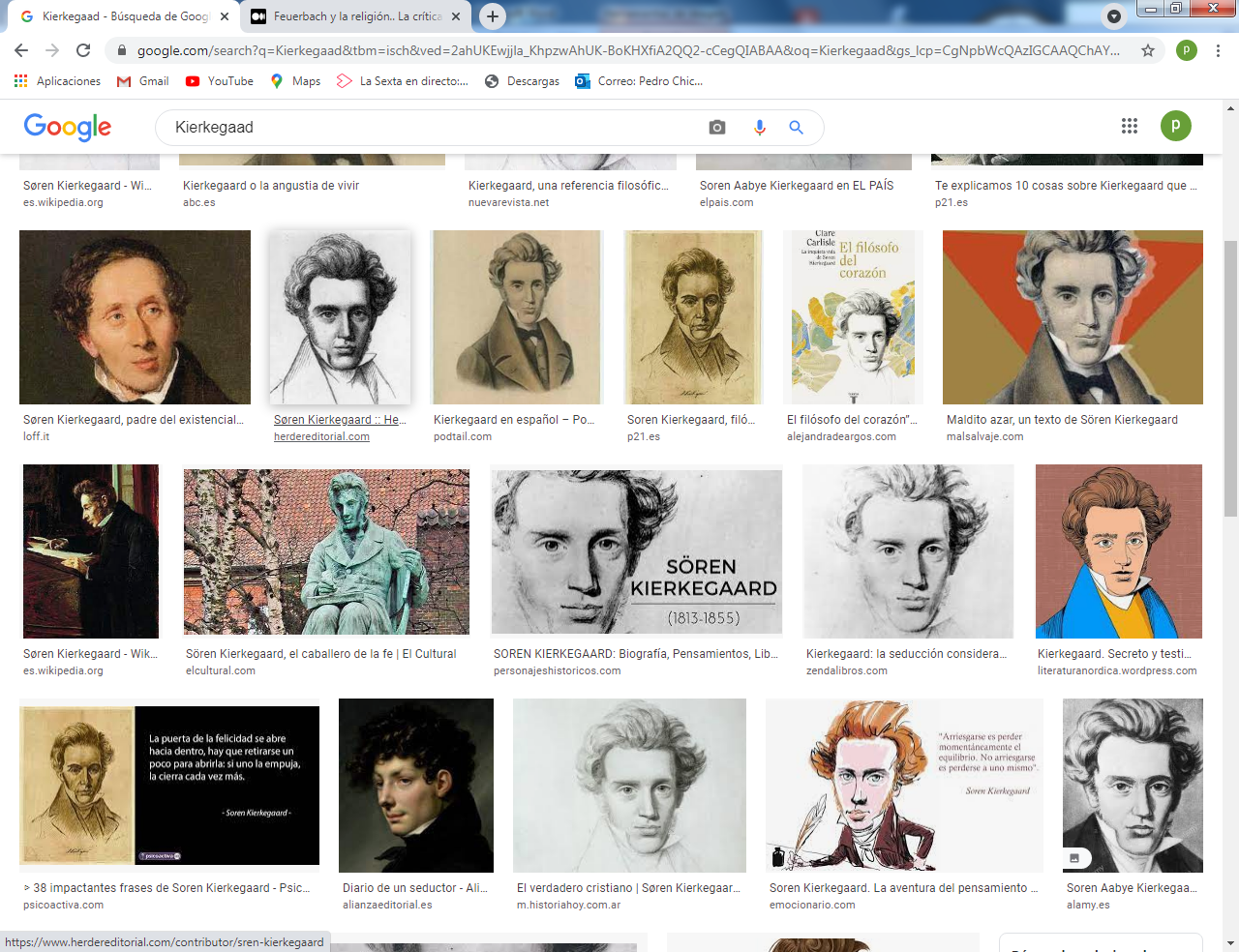 Shopenhauer         y                 Kierkegaad•   Sóren Kierkegaad (1813-1855). Nació en Copenague en 1813 y murió en la misma ciudad en 1855. Sólo una vez fugazmente salió de su ciudad, residiendo unos meses en Berlín en 1842 a 1844 y fue por su fracasado noviazgo. Educado rigurosamente en el pietismo moravo, pasó una infancia y una adolescencia triste, por lo que la introversión y el pesimismo fueron los rasgos típicos de su personalidad.Pasó un período de juventud alejado de su Iglesia y luchando con sus creencias religiosas, que le resultaban opresivas; pero volvió desengañado a una fe ardiente y compensadora. Estudió a Hegel y Schelling, pero quedó hastiado de sus ideas, alejándose de su idealismo y tendiendo a refugiarse en un sentido religioso y casi mágico de la angustia. La ruptura de su noviazgo marcó su se vida, pues fue algo voluntario y sellado por cierto complejo de ser sacerdote de lo absoluto y tener el deber de dedicarse al culto supremo de una divinidad utópica. Por eso vivió de su economía familiar modesta y su única ocupación fue pensar y escribir.Sus ideas filosóficamente vocacionales se intensifican a partir de 1848, en cuya fecha se siente llamado a creer intensamente en Dios y a luchar con las Iglesias que oprimen y deforman la fe. El mismo interpreta entonces su vida como la superación de tres estadios: el estético, el ético y el religioso, coincidentes con su infancia, su adolescencia y su madurez.  Su sistema de pensamiento quedó en la historia como el del gran filósofo del dolor y de la angustia, cerrado en sí mismo y reaccionario contra todo lo humano que perturba la espiritualidad de la fe. Sus libros quedaron ignorados en vida, pero comenzaron a ejercer influencia después de su muerte, al ponerse de moda el existencialismo cincuenta años más tarde.   En ellos, como en "Temblor y temor", 'El concepto de la angustia', "O lo uno y lo otro", explica lo que el sufrimiento es en la vida del hombre y de la sociedad. En su visión del camino de la vida introduce siempre un deje de amargura y dolor, al estilo de como se ha dado en su propia existencia. Esto testifica en su y '‛Diario", o en comentarios como "Las migajas filosóficas".  Klerkegaard descubre en la fe religiosa la más grandiosa explicación de la vida, al mismo tiempo que halla en las iglesias de todo tipo el obstáculo más fuerte para llegar a la verdad. Se vuelve pues anticristiano sin ser antirreligioso. Y cae en una utopía existencial que le hará famoso mucho después do su muerte, sin que en vida llegará a ser conocido o apreciado por nadie.  De él se puede decir que escribió para los que le iban a leer medio siglo después; y que pensó para que su pensamiento fuera provecho a quienes sufrieran la existencia mucho más tarde que él hubiera sufrido la suya. 4 Los últimos hegelianos  •   Benito Amilcare  Musolini (1883.1945). Fue un político, militar y dictador italiano, presidente del Consejo de Ministros Reales de Italia desde 1922 hasta 1943 y Duce —guía— de la República Social Italiana desde 1943 hasta 1944. Militar sin ideas filosóficas, pero aplicador de alguna conducentes al totalitarismo y al poder absoluto.    Llevó al poder al Partido Nacional Fascista y posteriormente al Partido Fascista Republicano, y estableció un régimen totalitario durante el período conocido como fascismo italiano, bajo el beneplácito del rey Víctor Manuel III, hasta su colapso en la Segunda Guerra Mundial. Afiliado al Partido Socialista Italiano, en 1914 fue expulsado de dicha organización por sostener posturas nacionalistas irredentistas y contrarias al internacionalismo de los principales líderes socialistas.  En 1922, ya como líder oficial del Partido Nacional Fascista, organizó la Marcha sobre Roma, tras cuya victoria fue nombrado presidente del Consejo de Ministros. Mussolini obtuvo creciente apoyo popular mediante la exaltación del expansionismo y el anticomunismo, sirviéndose de su influencia militar apoyado por la eficiente propaganda fascista y las concentraciones de masas cargadas de simbolismo.      Fue nombrado presidente del Consejo de Ministros Reales en diciembre de 1922, y por la escasa oposición del rey Víctor Manuel III, logró disolver el parlamento y asumir así el mando supremo del Estado itálico. Transformó el Reino de Italia en el Segundo Imperio Colonial Italiano y gobernó con un partido único basado en la autocracia fascista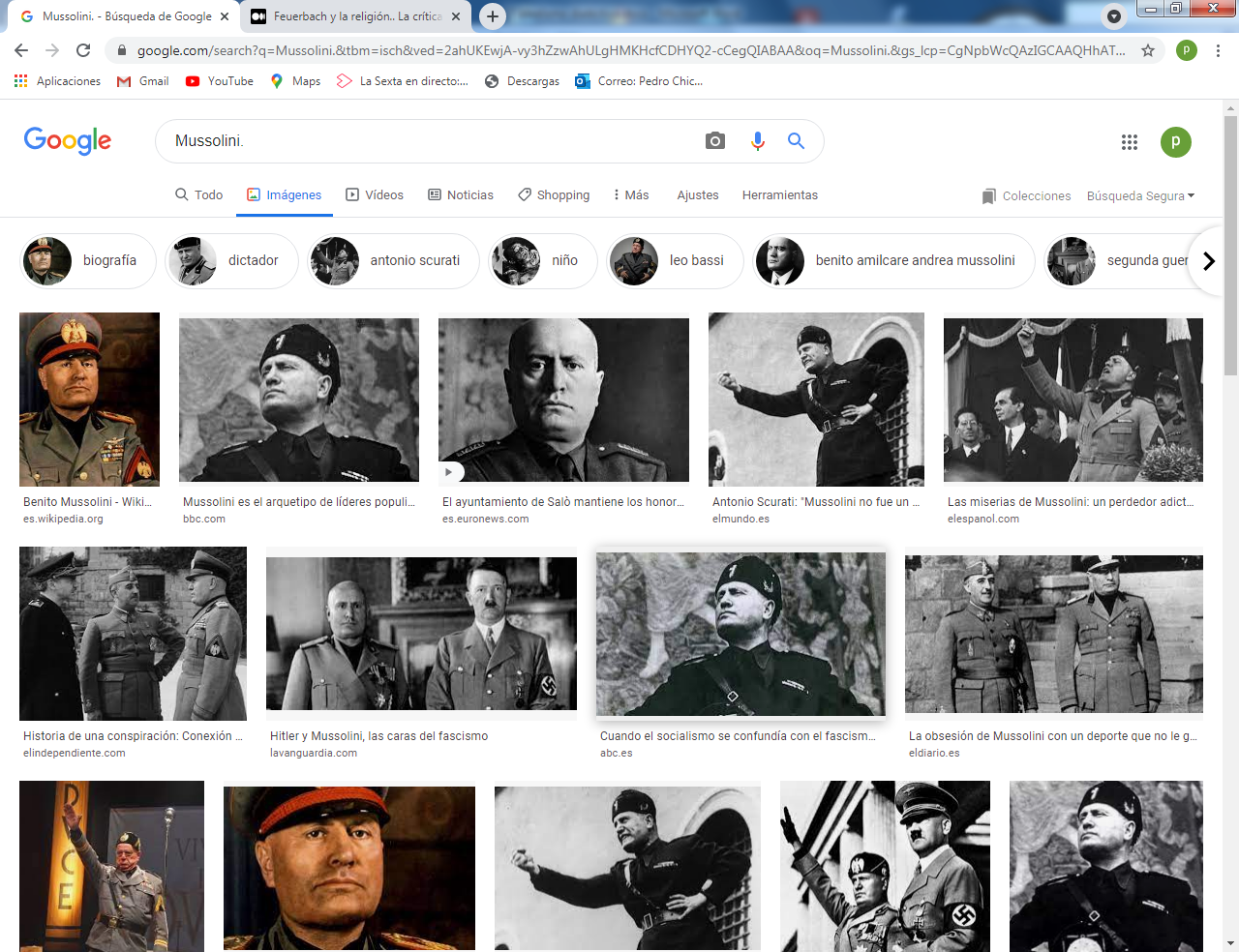 Mussoline        y          Adolfo Hitler• Adolfo Hitler (1889-1945) . Mas ideólogo racial y política fue el político, militar y dictadoralemán de origen austrohúngaro. Canciller imperial desde 1933 y Führer —líder— de Alemania desde 1934 hasta su muerte, llevó al poder al Partido Nacionalsocialista Obrero Alemán o Partido Nazi,​ estableciendo un régimen totalitario durante el período conocido como Tercer Reich o Alemania nazi.​ Inició la Segunda Guerra Mundial al invadir Polonia el 1 de septiembre de 1939 y es una figura clave en la perpetración del Holocausto, no solo antijudío, sino racial (extraños a la raza germana) ​ Hitler se afilió al Partido Obrero Alemán, precursor del Partido Nazi, en 1919, y se convirtió en su líder en 1921. En 1923, tras el pronunciamiento en la cervecería Bürgerbräukeller de Múnich, Hitler intentó tomar el poder mediante un golpe de Estado fallido, por el que fue condenado a cinco años de prisión.​ Durante su estancia en la cárcel redactó la primera parte de su libro "Mi lucha"" (en alemán, Mein Kampf ), en el que expone su ideología junto con elementos autobiográficos. Liberado ocho meses después, en 1924, Hitler obtuvo creciente apoyo popular mediante la exaltación del pangermanismo, el antisemitismo y el anticomunismo, sirviéndose de su talento oratorio y apoyado por la eficiente propaganda nazi y las concentraciones de masas cargadas de simbolismo. Fue nombrado canciller imperial (Reichskanzler) en enero de 1933 y, un año después, a la muerte del presidente Paul von Hindenburg, se autoproclamó líder y canciller imperial (Führer und Reichskanzler), asumiendo así el mando supremo del Estado germano. Transformó la República de Weimar en el Tercer Reich y gobernó con un partido único basado en el totalitarismo y la autocracia de la ideología nazi. El objetivo de Hitler era establecer un Nuevo Orden basado en la absoluta hegemonía de la Alemania nazi en el continente europeo. Su política exterior e interior tenía el objetivo de apoderarse de Lebensraum (‘espacio vital’) para los pueblos germánicos. Promovió el rearme de Alemania y tras la invasión de Polonia por la Wehrmacht el 1 de septiembre de 1939, se inició la Segunda Guerra Mundial. Con estos actos, Hitler violó el Tratado de Versalles de 1919, que establecía las condiciones de la paz tras la Primera Guerra Mundial.​ Bajo la dirección de Hitler, las fuerzas alemanas y sus aliados ocuparon en 1941 la mayor parte de Europa y África del Norte. Esas conquistas territoriales decrecieron paulatinamente después de la batalla de Stalingrado, hasta 1945, cuando los ejércitos aliados derrotaron al ejército alemán.    Por motivos raciales, Hitler causó la muerte de diecisiete millones de personas,​ incluyendo una cifra en torno a seis millones de judíos​ y entre medio y millón y medio de gitanos, polacos, enfermos mentales o ancianos inservibles, en lo que posteriormente se denominó «Holocausto».​ En los últimos días de la guerra, durante la batalla de Berlín en 1945, Hitler se casó con su antigua amante, Eva Braun. El 30 de abril de 1945 los dos se suicidaron en el búnker de la Cancillería, para evitar ser capturados por el Ejército Rojo..​ Triadas Hegelianas                                      1                                     2                                   3  Tesis                       Antítesis                  SíntesisPosición          Oposición            SuperaciónAfirmación     Negación   RealizaciónLa Idea siempre genera la realidadEn si                Fuera de si                Por si Produce y    se estudia en LA LOGICA   LA NATIURALEZA    EL ESPIRITU                                 pensar                    existir                  trascender   1º La lógica abarca   2º  La naturaleza  abarca    3º  El espíritu abarcaEn el concepto triádico se usará por parte de   aplicadores de la Dialéctica Hegeliana      Karl Marx.  Hay que tener como dogma el proceso social y económico del mundo                                              Capitalismo…..   Proletariado   ….   Dictadura del proletariado                F. Nietsche   Hay que respetar  y entender los procesos de las razas                                            Mediterráneos    Sajones …..  Germanos               Trosky     La lucha de clases y pueblos son irremediables                                            Dictaduras  …..  Democracias ……  Anarquías                                           = Monarquías …= Repúblicas  …… = Autonomías 1Del ser                     Explora          Cantidad…..      Calidad…..    Modalidad  2 De la esencia           Explora        Radicalidad    Fenomenidad      Realidad 3 Del concepto            Explora      1  Lo subjetivo =  Concepto… Juicio…     Raciocinio                                                          2  Lo objetivo  =    Estático ….Dinámico…  Finalista                                                          3  Lo ideal        =    Interior  ….  Exterior …  Superior 1  Estática               Explora          Materia…..      Estructura…..    Realidad  2  Mecanica             Explora         Movimiento     Dirección           Resultado  3 Orgánica            Explora        1 Lo mineral  =  átomo        molécula         masa                                                      2 Lo vegetal  =  raiz             tronco             ramas                                                      3 Lo orgánico=  célula         miembro         cuerpo …       1 Lo subjetivo          Explora         Alma              Conciencia          Mente 2 Lo objetivo           Explora         Derecho         Moralidad            Eticidad                     Ejemplo     En Derecho está     Romano,    Bárbaro     Germánico                     Ejemplo,    En Eticidad surge     Familia   Sociedad       Estado 3 Lo absoluto       Explora       1 Arte         Simbólico    Clásico       Romántico                                                    2 Religión   Afectiva      Intuitiva       Representativa                                                    3  Filosofía   Oriental      Clásica       Germánica